ПЕНСИОННЫЙ ФОНД РОССИЙСКОЙ  ФЕДЕРАЦИИ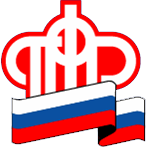 11.02.2019                                                 ПРЕСС-РЕЛИЗ   Пенсия бывшим военнослужащимБывшие военнослужащие, работники прокуратуры, сотрудники таможенных органов и других силовых ведомств, имеющие определенный стаж работы в гражданских организациях, имеют право на получение одновременно двух пенсий. В Ягоднинском городском округе таким правом воспользовались более 10 человек.Чтобы получать сразу две пенсии: основную по линии МВД, ФСБ или другого силового ведомства и страховую пенсию по старости из средств федерального бюджета - военному пенсионеру необходимо: иметь стаж работы в гражданских организациях, не учтенный при назначении «военной» пенсии. В 2019 году  требуется не менее 10 лет стажа;достигнуть общеустановленного возраста выхода на пенсию. При наличии у граждан 15 лет стажа работы в районах Крайнего Севера, а также 20 и 25 лет страхового стажа у женщин и мужчин соответственно, право на назначение страховой пенсии возникнет на 5 лет раньше. Также необходимо иметь определенное количество индивидуальных пенсионных коэффициентов (баллов): не менее 30 - к 2025 году, не менее 16,2 - в 2019 году;обратиться с заявлением в территориальный орган ПФР по месту жительства. Важно, чтобы пенсионер был зарегистрирован в системе обязательного пенсионного страхования (оформил СНИЛС).Страховая пенсия ежегодно индексируется государством. Если военный пенсионер после назначения второй пенсии продолжает работать в гражданских учреждениях, то размер его страховой пенсии по старости подлежит ежегодному беззаявительному перерасчету 1 августа.Если у бывшего военнослужащего не возникло право на получение пенсии по линии своего ведомства, при соблюдении указанных выше требований он может претендовать на установление страховой пенсии и фиксированной выплаты к ней. При этом военная служба, проходившая в районах Крайнего Севера (в отличие от периодов работы), при подсчете стажа, дающего право на досрочное назначение страховой пенсии, не учитывается.Также напомним еще об одном важном для мужчин моменте: прохождение срочной службы в армии является социально значимым периодом, который учитывается в формировании будущего пенсионного капитала призывника и оценивается в пенсионных баллах. За каждый год службы призывники получают баллы в размере 1,8 пенсионного коэффициента.При расчете пенсии баллы будут прибавлены к накопленным за трудовую деятельность гражданина и умножены на стоимость одного пенсионного балла в год назначения пенсии. Стоимость пенсионного коэффициента каждый год определяется Правительством РФ. В 2019 году она составляет 87,24 рублей.Начальник управленияМаксим Цуканов                ГОСУДАРСТВЕННОЕ УЧРЕЖДЕНИЕ – УПРАВЛЕНИЕ ПЕНСИОННОГО ФОНДАРОССИЙСКОЙ ФЕДЕРАЦИИ В ЯГОДНИНСКОМ РАЙОНЕ ________________________________________________________________